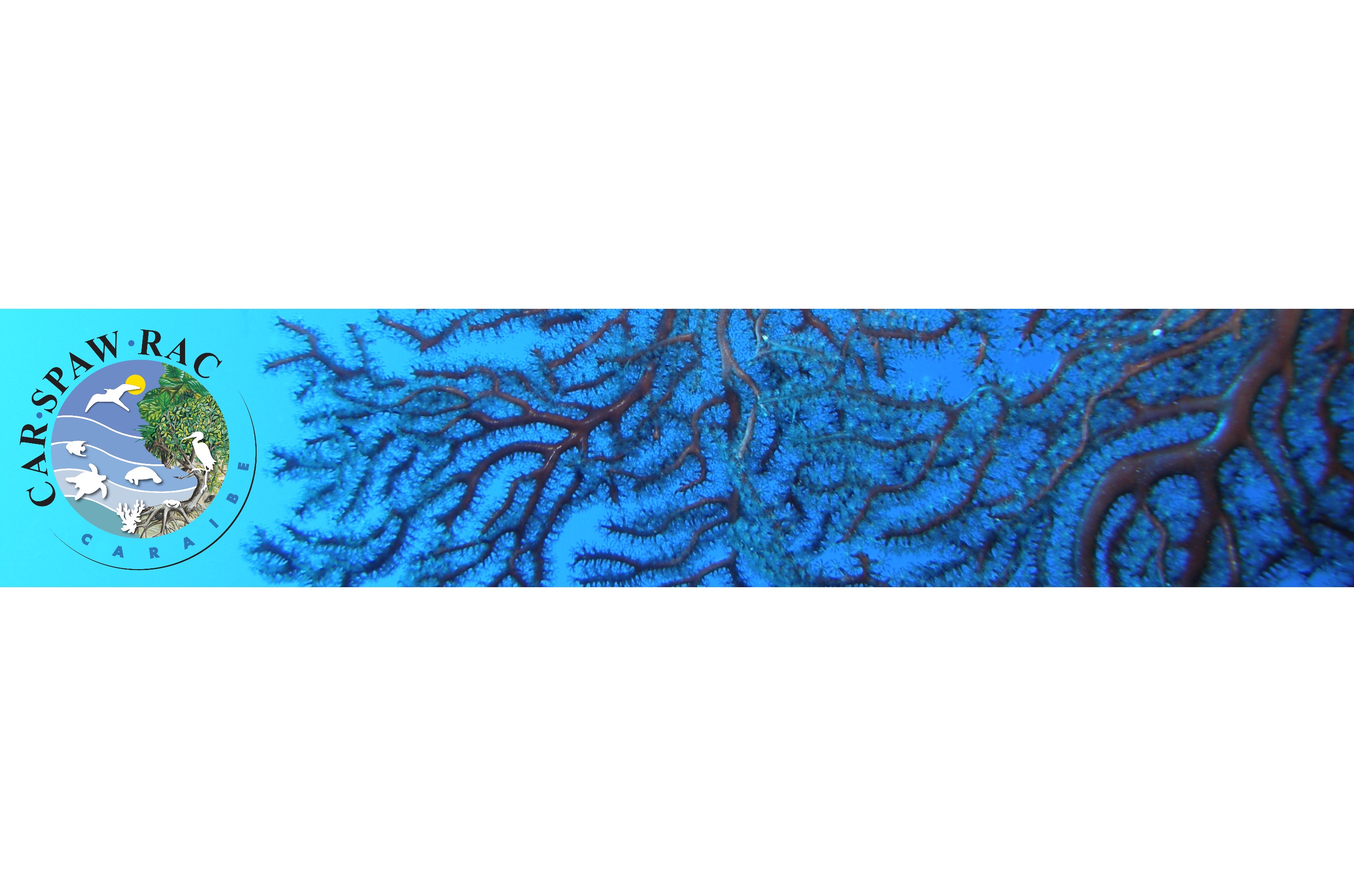 Call for proposalShort-term small scale Grant- Year 2022 -Grant application formThe grant request is eligible when including the attached completed form, a note presenting the requesting organization, the project, the context, the territory chosen for implementation, the partners and the potential donor(s), the timeframe for implementation, the expected outcomes, the approval the National Focal Point(s) as well as the full bank details provided by your bank mentioning all information related to the reception of international money transfers in euros.The SPAW-RAC retains the rights to request additional information and documents if necessary.ContextThe main objective of this call for proposals is the implementation of the SPAW Protocol by encouraging concrete actions for the conservation of biodiversity in the countries and territories of the Wider Caribbean Region that have signed the SPAW Protocol (Specially Protected Areas and Wildlife) of the Cartagena Convention (https://car-spaw-rac.org/).The specific objectives are to provide financial support, in entirety or by co-funding, concrete actions aiming at:– effectively improving the status of conservation of threatened species in the Wider Caribbean Region, particularly those listed in the annexes of the SPAW protocol;– generating information to enable civil society actors to improve the implementation of protected area management plans and management measures for threatened species ; – and implementing restoration actions as a priority within the protected areas listed of the protocol.For this call for proposals, particular attention will be paid to projects in countries and territories, preferentially signatories of the SPAW protocol, that do not easily benefit from traditional funding. The initiatives concerning species of plants, terrestrial mammals, reptiles, birds, and fish annexed to the SPAW protocol will be appreciated, but do not rule out other proposals.Eligibility: Governmental and non-governmental organizations, protected area managers...Grant amount: between 5,000 and 10,000 € (higher if exceptional)Deadlines for completion: supported operations must at least start in 2022 and if possible be fully completed in 2022.Conditions for payment of the grant: an advance is paid upon signature of the agreement, a mid-term payment is possible, and the balance is paid upon acceptance by the SPAW-RAC of a final technical and financial report. Content of the application: concept note of the project presenting the framework of the operation, its objectives, its main stages and the expected results / completed grant application form / full bank wire transfers instructions for international transfers in euros. The project must be known to the authorities in your country, and supported by the National Focal Point(s) of the SPAW Protocol that SPAW-RAC can help you identify. Contact: carspaw@developpement-durable.gouv.frClosure date: May 15, 2022 at 12pm in Guadeloupe (UTC-4)Such call for proposals is intended to be renewed in 2023.Name of the organization:Name of the project:1. Organization1. OrganizationName / TitleCategory (public entity, NGO, laboratory, private company, managers...)AddressPhone numbersWebsiteEmail addressLegal representative (person designated in the legal status)Phone number of the legal representativeEmail address of the legal representativeName of the person in charge of this project(if different from the legal representative)Phone number of the person in charge of this projectEmail address of the person in charge of this projectIs the organization already in contact with national or international networks?If yes, which ones?Indicative annual budget of the organizationStaff means (number of staff members, volunteers… etc)Preferred area(s) for intervention (country(ies), region...)Full beneficiary bank detailsIMPORTANT: In order to avoid problems on international money transfer, please attach the full bank details provided by your bank mentioning information relative to the reception of international money transfers in eurosBank Name : ………………………………………..………………………..Bank Code :………………………………………………...……..………….Bank adress : …………………………...………………………………..…...………………………………………………………………………………..BIC/SWIFT code : ………….........………………..........…………………..Benefiary name :………..……………………………………………………Benefiary adress :………………………………………………………………………………………………………………………………………………Beneficiary IBAN : …...……………………………………………………...Beneficiary account number :………………………………………………In case or your organization need to use an intermediary bank :Intermediairy bankBIC (8 ou 11 caractères) :Nom :Adresse :pays :Beneficiary bankBIC (8 ou 11 caractéres):Code Bancaire:Nom:Adresse:Pays:Beneficiary's banking informationIBAN ou à défaut numéro de compte:BIC (8 ou 11 caractéres):Nom :Adresse :Nom du bénéficiaire final :Additional contextualizing elements you wish to notify to the SPAW-RAC:Additional contextualizing elements you wish to notify to the SPAW-RAC:2. Description of the project2. Description of the projectTitle of the projectObjectivesDescriptionBeneficiariesTerritories involvedMaterial and human meansTimeframe for implementationfrom I__I__I__I__I__I__I to I__I__I__I__I__I__IMain stages :Support from authoritiesEvaluationAdditional contextualizing elements you wish to notify to the SPAW-RAC:Additional contextualizing elements you wish to notify to the SPAW-RAC:3. Budget of the project (in Euros)3. Budget of the project (in Euros)3. Budget of the project (in Euros)3. Budget of the project (in Euros)3. Budget of the project (in Euros)Expenditures (costs)Expenditures (costs)Incomes (fundings)Incomes (fundings)Incomes (fundings)ProcurementAmountAmountProductsAmountMaterialSubsidiesRentalsSPAW-RACInsuranceOther...DocumentationOther...CommunicationOther...MarketingOther...External servicesOther...Bank services, taxesProduct salesOther...Service salesStaff costsDonations, legacy...Staff salariesSubscriptionTravel expensesOther...Other staff costsOther...Functioning / operational costsOther...Total expendituresTotal of incomesAdditional budget-related elements you wish to notify to the SPAW-RAC:Additional budget-related elements you wish to notify to the SPAW-RAC:Additional budget-related elements you wish to notify to the SPAW-RAC:Additional budget-related elements you wish to notify to the SPAW-RAC:Additional budget-related elements you wish to notify to the SPAW-RAC:4. CommitmentI, the undersigned (surname and firstname) .....................................................................................legal representative of ……………….......................................................………………………......…- request a grant of …………………… € for the year 2022,- for the project ……………...............................................................………………………………….,- and undertake to implement the granted project, to close it within the timeframe allowed, and to send a technical and financial report to the SPAW-RAC.Date :Surname and first name / Signature: